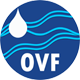 Országos Vízügyi Főigazgatóság1012 Budapest, Márvány utca 1/d.AJÁNLATTÉTELI FELHÍVÁS„Vállalkozási szerződés a Belvízcsatornák fejlesztése és rekonstrukciója II. című projekt előkészítő tervezése kapcsán Megvalósíthatósági Tanulmány (MT) elkészítésére”tárgyú beszerzési eljárás………………………..Somlyódy Balázsfőigazgató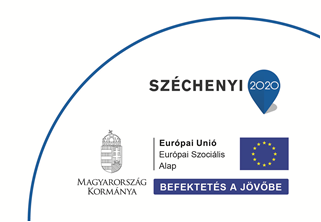 Tartalomjegyzék1.	Ajánlatkérő:	32.	Ajánlatkérő nevében eljáró szervezet:	33.	A választott eljárás:	34.	A beszerzési dokumentumok elérhetősége, vagy rendelkezésre bocsátásának módja:	35.	A beszerzés tárgya és mennyisége:	36.	A szerződés meghatározása, amelynek megkötése érdekében a beszerzési eljárás lefolytatásra kerül:	77.	A szerződés időtartama, vagy a teljesítés határideje:	78.	A teljesítés helye:	79.	Az ellenszolgáltatás teljesítésének feltételei vagy a vonatkozó jogszabályokra hivatkozás:	710.	Annak meghatározását, hogy az ajánlattevő tehet-e többváltozatú (alternatív) ajánlatot, valamint a részajánlattételi lehetőségre vonatkozó előírás:	811.	Az ajánlatok értékelési szempontja:	812.	Az ajánlatok elbírálása:	813.	A kizáró okok és a megkövetelt igazolási mód:	914.	Az alkalmassági követelmények, az alkalmasság megítéléséhez szükséges adatok és a megkövetelt igazolási mód:	915.	Az ajánlattételi határidő:	1016.	Az ajánlat benyújtásának címe, módja:	1017.	Az ajánlattétel nyelve:	1018.	Az ajánlat(ok) felbontásának helye, ideje és az ajánlatok felbontásán jelenlétre jogosultak:	1019.	Az ajánlati kötöttség minimális időtartama:	1120.	A szerződést biztosító mellékkötelezettségek:	1121.	Az Európai Unióból származó forrásból támogatott beszerzés esetén az érintett projektre (programra) vonatkozó adatok:	1222.	A hiányok pótlására, valamint felvilágosítások benyújtására vonatkozó információk:	1223.	Egyéb információk:	1224.	A felhívás megküldésének napja:	15Ajánlattételi felhívásAjánlatkérő:Országos Vízügyi FőigazgatóságCím:		1012 Budapest, Márvány utca 1/d.Tel.:		+36 1 225 4402Fax:		+36 1 212 0773e-mail:	buzsaki.judit@ovf.hu, ovf@ovf.huhonlap cím:	www.ovf.hu képviseli:	Somlyódy Balázs főigazgatóA továbbiakban: „Ajánlatkérő”Ajánlatkérő nevében eljáró szervezet:Első Magyar Közbeszerzési Tanácsadó Zrt.Cím: 		1061 Budapest, Andrássy út 17. 2. emelet 10.Tel.: 		+36 1 793 0640Fax: 		+36 1 793 0648Kapcsolattartó:	dr. Molnár AnnamáriaEmail:		drmolnarannamaria@mkbt.eu A választott eljárás:Ajánlatkérő az eljárás becsült értékére tekintettel közbeszerzési értékhatár alatti beszerzési eljárást indít. Az eljárás eredményeképpen vállalkozási szerződés jön létre az Ajánlatkérő és a nyertes Ajánlattevő között.A beszerzési dokumentumok elérhetősége, vagy rendelkezésre bocsátásának módja:Ajánlatkérő a beszerzési eljárás dokumentumait (ajánlattételi felhívás a nyilatkozatmintákkal és a szerződéstervezettel egységes szerkezetben, valamint műszaki leírás) elektronikus úton közvetlenül megküldi az ajánlattételre felkért gazdasági szereplők részére. A beszerzés tárgya és mennyisége:Jelen beszerzési eljárás tárgya „Vállalkozási szerződés a „Belvízcsatornák fejlesztése és rekonstrukciója II.” című projekt előkészítő tervezése kapcsán Megvalósíthatósági Tanulmány (MT) elkészítésére”.CPV kód(ok):A projekt ismertetéseProjekt előkészítettségeA fejlesztés által érintett terület 7 Vízügyi Igazgatóság működési területén lévő belvízvédelmi műveket érint.Az árvíz- és belvíz védekezési tevékenységre kötelezett vízügyi igazgatóságok a vizek kártételei elleni védekezés műszaki feladatait az árvíz- és a belvízvédekezésről szóló 10/1997 (VII.17.) KHVM rendelet alapján látják el. A védelmi képesség fenntartása érdekében a felülvizsgálatok állapotfelmérése szerint a belvizek idején megrongálódott belvízvédelmi műveket soron kívül helyre kell állítani. A 2016. évi őszi felülvizsgálat eredményeként az igazgatóságok olyan helyreállításokra tettek javaslatot, amelyek azonnali intézkedést igényelnek.A „Belvízcsatornák fejlesztése és rekonstrukciója II” című projekt keretében olyan beavatkozások valósulnak meg, amelyek az éghajlatváltozás felszíni és felszín alatti vizekre gyakorolt káros hatásainak mérséklése érdekében a vízgazdálkodás helyzetének javítását, a vízhiányos időszakokban jelentkező vízigények kielégítését, valamint a természetes vízkészletek hasznosíthatóságának növelését szolgálják.A projekt illeszkedése a KEHOP 1.3.0 felhíváshozA projekt illeszkedik a KEHOP 1.3.0 pályázati felhívás céljához, ami az éghajlatváltozás felszíni és felszín alatti vizekre gyakorolt káros hatásainak mérséklése érdekében a vízgazdálkodás helyzetének javítása, a vízhiányos időszakokban jelentkező vízigények kielégítésének elősegítése, valamint a természetes vízkészletek hasznosíthatóságának növelése. A felhívás vízi létesítmények építésére, állapotának javítására, illetve rekonstrukciójára irányuló projektek megvalósítását támogatja, amibe beletartoznak a jelen projekttel tervezett belvízrendszer rekonstrukciós fejlesztések. A tervezett beruházások eredményeként várhatóan mérséklődnek a vizek többletéből vagy hiányából származó kedvezőtlen hatások.A projekt által érintett művekA vízügyi igazgatóságok által rekonstrukcióra javasolt belvízrendszereket elhanyagoltságuk, tönkremenetelük mértéke, valamint az elhanyagoltságból eredő kockázatokat mérlegelve priorizáltuk, fontossági sorrendet alakítottunk ki, amely alapján a II. ütembe az alábbi művek kerültek.A projekt fő célja:A meglévő vízpótlás és vízelvezető rendszer elemeinek fejlesztésével és rekonstrukciójával, valamint új vízpótló útvonalak létesítésével a VKI előírásainak megfelelően a jó állapot, ill. a jó ökológiai állapot elérése, a biodiverzitás növelése, a degradált állapotok megszüntetése az elérendő célkitűzés. A vízrendszerek természetes folyásirányának visszaállítása, megfelelő minőségű és mennyiségű vízpótlás biztosítása szintén a vizek jó állapotának elérését szolgálja. A vízelvezető rendszer elemeinek fejlesztésével, rekonstrukciójával és a tározási feltételek megteremtésével csökkenthető a belvízi kockázat, mely az ÁKK célkitűzése. Az öntözés-fejlesztési célkitűzések jó vízminőségű vízpótlása csak a rehabilitált vízterekben valósítható meg eredményesen és hatékonyan. A VGT-ben megfogalmazott felszín alatti vízkészletek védelme a folyók vízkészletére alapozott felszíni vízkészletek igénybevételével valósítható meg. A fejlesztések a Vízgyűjtő gazdálkodási Terv megvalósítását több intézkedés révén is támogatják:-	Felkészülés az éghajlatváltozásra, a várható szélsőségek hatásainak kivédésére,-	A belvízrendszer vízvisszatartó létesítményeinek fejlesztése,-	A vízgazdálkodás feltételeinek javítása,-	Vízvisszatartó műtárgyak kiépítése,-	A tározó tápanyag terhelésének csökkentése (előülepítő kotrása, bővítése és szűrőmező rekonstrukciója),-	A vízminőség kárelhárítás feltételeinek javítása.A fejlesztések céljai összhangban vannak a fent ismertetett igényekkel és hozzájárulnak a KEHOP 1. prioritási tengely célkitűzéseinek megvalósításához. A projekt célja és várható eredménye egyértelműen kapcsolódik a legfontosabb Uniós irányelvekhez, mint a Víz Keretirányelv (2000/60/EK), az Árvízi Irányelv (2007/60/EK). Emellett kapcsolódik a hazai stratégiák célkitűzéseihez, mint a Kvassay Jenő Terv, (Második) Nemzeti Éghajlatváltozási Stratégia (2014-2025, kitekintés 2050-ig), Nemzeti Környezetvédelmi Program, Nemzeti Vidékstratégia, Nemzeti Fenntartható Fejlődési Stratégia, tekintettel arra, hogy a projekt megvalósítása javítja a szélsőséges hidrológiai és vízjárási helyzetekhez történő alkalmazkodást. A vidékfejlesztés szempontjából kiemelkedő Darányi Ignác Terv a Természeti erőforrások egyik legfontosabb fejlesztési prioritásának nevezi a vízgazdálkodás témakörét. Jelen fejlesztés a Kvassay Jenő Terv célkitűzéseihez is illeszkedik, mely a klímaváltozás káros hatásait ellensúlyozó aszálykezelést, belvízvédekezést, a vidékfejlesztést támogató területi vízgazdálkodást, beleértve az öntözésfejlesztést és a lakossági vízigényeket kielégítő települési vízgazdálkodást ötvözi.Megvalósíthatósági tanulmány készítése, valamint ennek keretében ellátandó feladatok:A „Belvízcsatornák fejlesztése és rekonstrukciója II.” című projekt előkészítő tervezése kapcsán Megvalósíthatóság Tanulmány (MT) készítése költség-haszon elemzéssel (CBA) és mellékleteivel a „Fenntartható vízgazdálkodás infrastrukturális feltételeinek javítása” című, KEHOP-1.3.0/2015 kódszámú pályázati konstrukcióhoz tartozó, aktuális MT útmutató tartalmi követelményei szerint, a pályázati felhívásban, útmutatókban meghatározott iránymutatásoknak és egyéb, releváns jogszabályi előírásoknak megfelelően. Az MT útmutató a Széchenyi2020 fejlesztési program https://www.palyazat.gov.hu/doc/4530 weboldalának a KEHOP-1.3.0/2015 - Dombvidéki vízgazdálkodás fejlesztése - Kapcsolódó dokumentumok - Segédletek fejezetéből tölthető le. Nyertes ajánlattevő feladata továbbá az MT Irányító Hatóság általi minőségbiztosítása során felmerülő tisztázó kérdések megválaszolásában Ajánlatkérő szakmai támogatása, segítése, és az észrevételek alapján az MT véglegesítése a Támogatási szerződés módosításához, Ajánlatkérő útmutatásai alapján együttműködés a projekt előkészítésébe bevont szervezetekkel, szakértőkkel illetve ezek mellett kiemelten a kapcsolódó projektek Kedvezményezettjeivel.  Az összeállított MT-t a szerződéskötést követő 30 naptári napon belül át kell adni Ajánlatkérő részére előzetes jóváhagyásra.A projekt megvalósíthatósági tanulmányát 6 példány nyomtatott és 6 példány szerkeszthető digitális formátumban kell leszállítani.Rendelkezésre állás, valamint az annak keretében ellátandó feladatok:Nyertes ajánlattevő köteles a feladatok szerződésszerű teljesítését követően a kivitelezésre irányuló közbeszerzési eljárás(ok) lezárásáig vagy a projekt dokumentáció KEHOP IH általi elfogadásáig rendelkezésre állni, (attól függően, hogy melyik teljesül később), és az alábbiakban meghatározott feladatokat teljesíteni. Rendelkezésre állás keretében elvégzendő feladatok:Az MT Irányító Hatósággal történő véleményeztetése során, de legkésőbb a projekt dokumentáció IH általi elfogadásáig megfogalmazott észrevételeknek, igényeknek megfelelően az MT szükség szerinti javítása, kiegészítése, esetleges módosítása, továbbá az MT IH általi elbírálása során a tisztázó kérdések megválaszolása.A projekt esetlegesen módosított megvalósíthatósági tanulmányát 6 példány nyomtatott és 6 példány szerkeszthető digitális formátumban kell leszállítani.A nyertes ajánlattevőnek együtt kell működnie a felelős akkreditált közbeszerzési szaktanácsadóval a műszaki ellenőr, kivitelező kiválasztására irányuló eljárás(ok)ban az alkalmassági követelmények és az értékelési szempontok összeállításában.Amennyiben a műszaki tartalom meg nem felelőségével vagy egyéb, a nyertes ajánlattevő tevékenységével összefüggő műszaki jellegű kérdéssel kapcsolatban a Közbeszerzési Döntőbizottság vagy más hatóság az Ajánlatkérővel és képviselőivel szemben bírságot, igazgatási szolgáltatási díjat szab ki, úgy a nyertes ajánlattevőnek ezt teljes körűen át kell vállalnia a jogorvoslati eljárás költségeivel együtt. A szerződés meghatározása, amelynek megkötése érdekében a beszerzési eljárás lefolytatásra kerül:„Vállalkozási szerződés a „Belvízcsatornák fejlesztése és rekonstrukciója II.” című projekt előkészítő tervezése kapcsán Megvalósíthatósági Tanulmány (MT) elkészítésére”A szerződés időtartama, vagy a teljesítés határideje: Az 5.2 pontban meghatározott feladatok (MT elkészítése valamint ennek keretében ellátandó feladatok) határideje a szerződés megkötésének napjától számított 30 naptári nap.Az 5.3 pontban meghatározott (rendelkezésre állás, valamint az ennek keretében ellátandó feladatok) feladatok határideje az 5.2 pontban előírt feladatok szerződésszerű teljesítését követően a kivitelezésre irányuló közbeszerzési eljárás(ok) lezárása vagy a projekt dokumentáció KEHOP IH általi elfogadása (attól függően, hogy melyik teljesül később).A teljesítés helye:Országos Vízügyi Főigazgatóság, 1012 Budapest, Márvány utca 1/D, valamint a nyertes ajánlattevőként szerződő fél székhelye, telephelye.Az ellenszolgáltatás teljesítésének feltételei vagy a vonatkozó jogszabályokra hivatkozás:Ajánlatkérő előleget nem fizet.A szerződés finanszírozásának formája: utófinanszírozás.Az ellenszolgáltatás az Ajánlatkérő által igazolt szerződésszerű teljesítéseket követően, a teljesítésigazolás birtokában a nyertes ajánlattevő által benyújtott, jogszabályoknak megfelelő számla és mellékletei alapján átutalással, forintban kerül kiegyenlítésre a Ptk. 6:130. § (1)-(2) bekezdései szerint a helyesen kiállított számla kézhezvételétől számított 30 napon belül.Az Ajánlatkérőként szerződő fél egy számla benyújtására biztosít lehetőséget, részszámla benyújtására a nyertes ajánlattevőként szerződő fél nem jogosult.A számla a jelen felhívás 5.2 pontjában meghatározott feladatok (kivételt képeznek a rendelkezésre állás keretében ellátandó feladatok) teljes körű, szerződésszerű teljesítését követően, az Ajánlatkérő részéről kiadott és aláírt teljesítésigazolás birtokában nyújtható be.Ajánlatkérő felhívja ajánlattevők figyelmét, hogy a kifizetés vonatkozásában az adózás rendjéről szóló törvény (Art.) 36/A. § szerint kell eljárni. Késedelmes teljesítés esetén a nyertes ajánlattevőként szerződő fél jogosult a Ptk. 6:155. § (1) bekezdése szerinti késedelmi kamatot, illetőleg a Ptk. 6:155. § (2) bekezdése szerinti behajtási költségátalányt értényesíteni.Az államháztartás működéséből eredő késedelem azonban az Ajánlatkérőként szerződő félnek nem róható fel.Az ajánlattétel, az elszámolás, a szerződés és a kifizetés pénzneme: HUF.Ajánlatkérő a nyertes ajánlattevőként szerződő fél előzetes írásbeli bejelentése alapján előteljesítést elfogad.A számla benyújtására és a kifizetésére vonatkozó jogszabályok a következők:az államháztartásról szóló 2011. évi CXCV. törvény;368/2011. (XII. 31.) Korm. rendelet az államháztartásról szóló törvény végrehajtásáról;a Polgári Törvénykönyvről szóló 2013. évi V. törvény;az általános forgalmi adóról szóló 2007. évi CXXVII. törvény;2003. évi XCII. törvény az adózás rendjéről;272/2014. (XI. 5.) Korm. rendelet a 2014–2020 programozási időszakban az egyes európai uniós alapokból származó támogatások felhasználásának rendjérőlAnnak meghatározását, hogy az ajánlattevő tehet-e többváltozatú (alternatív) ajánlatot, valamint a részajánlattételi lehetőségre vonatkozó előírás:Többváltozatú (alternatív) ajánlat:Ajánlattevő nem tehet többváltozatú ajánlatot.Részajánlattételi lehetőség:Ajánlatkérő tárgyi beszerzési eljárás vonatkozásában nem teszi lehetővé részajánlatok tételét. Az ajánlatok értékelési szempontja:Ajánlatkérő tárgyi beszerzési eljárás esetében a benyújtott ajánlatokat a legalacsonyabb ár elve alapján értékeli.A legalacsonyabb ár értékelési szempontja esetében azonos ajánlatok beérkezése esetén közjegyző jelenlétében tartott sorsolás alapján választ az Ajánlatkérő a legalacsonyabb összegű ajánlatok között. Az ajánlatok elbírálása:Az Ajánlatkérő az árajánlatkérést három egymástól független felkért Ajánlattevőnek küldi meg. A nyertes az az Ajánlattevő, aki a legalacsonyabb összegű ajánlati árat tüntette fel az ajánlatban (ellenszolgáltatás összege nettó Ft).Az eljárás csak akkor tekinthető eredményesnek, ha arra legalább három ajánlat érkezett be.A Ptk. 6:74. § (2) bekezdése alapján Ajánlatkérő nem köteles szerződést kötni a legkedvezőbb ajánlatot benyújtó ajánlattevővel.A kizáró okok és a megkövetelt igazolási mód:Az előírt kizáró okok:Az eljárásban nem lehet ajánlattevő, alvállalkozó és nem vehet részt az alkalmasság igazolásában olyan gazdasági szereplő, akia) egy évnél régebben lejárt adó-, vámfizetési vagy társadalombiztosítási járulékfizetési kötelezettségének nem tett eleget, kivéve, ha tartozását és az esetleges kamatot és bírságot az ajánlat benyújtásának időpontjáig megfizette vagy ezek megfizetésére halasztást kapott;b) végelszámolás alatt áll, vonatkozásában csődeljárás elrendeléséről szóló bírósági végzést közzétettek, az ellene indított felszámolási eljárást jogerősen elrendelték, vagy ha a gazdasági szereplő személyes joga szerinti hasonló eljárás van folyamatban, vagy aki személyes joga szerint hasonló helyzetben van;Az előírt kizáró okok igazolási módja:Ajánlattevőnek csatolnia kell a kizáró okok fenn nem állásáról szóló cégszerűen aláírt nyilatkozatát, melynek keltezése nem lehet korábbi jelen ajánlattételi felhívás megküldésének időpontjánál.Az alkalmassági követelmények, az alkalmasság megítéléséhez szükséges adatok és a megkövetelt igazolási mód:A műszaki, illetve szakmai alkalmasság minimumkövetelménye(i):M.1.	Alkalmatlan az ajánlattevő a szerződés teljesítésére, amennyiben nem rendelkezik a felhívás megküldésétől visszafelé számított 3 évben (36 hónapban) összesen minimum 1 darab megvalósíthatósági tanulmány készítésére vonatkozó, az előírásoknak és a szerződésnek megfelelően sikeresen teljesített referenciával.Valamely referencia akkor minősül a referencia időszakban teljesítettnek, amennyiben a szerződésszerű teljesítés elismerésére a megjelölt időszakban került sor.Amennyiben a megjelölt szerződés teljesítése során az alkalmassági minimumkövetelményt igazoló fél konzorciumi tagként, vagy alvállalkozóként vett részt, úgy az ellátott feladat(ok) tárgya, százalékos aránya is meghatározandó, ugyanis Ajánlatkérő ezeket fogja figyelembe venni az ajánlatok elbírálása során. A műszaki, illetve szakmai alkalmasság megítéléséhez szükséges adatok, illetve a megkövetelt igazolási mód:M.1.	Ajánlattevő csatolja a felhívás megküldését megelőző 3 évben (36 hónapban) teljesített legjelentősebb referenciáinak ismertetését.Az ismertetőben meg kell adni legalább (i) a szerződést kötő másik fél megnevezését, (ii) a szerződés tárgyát (úgy, hogy abból az előírt alkalmassági minimumkövetelmény teljesülése egyértelműen megállapítható legyen), (iii) a teljesítés idejét (év, hónap, nap) és (iv) helyét, továbbá (v) nyilatkozni kell arról, hogy a teljesítés az előírásoknak és a szerződésnek megfelelően történt-e.vagyAjánlatkérő elfogadja az ajánlattevő arra vonatkozó nyilatkozatát, hogy megfelel az Ajánlatkérő által előírt műszaki-szakmai alkalmassági minimumkövetelménynek.Az ajánlattételi határidő:2017. június      napja 14.00 óraAz ajánlat benyújtásának címe, módja:Ajánlatkérő nem elektronikus úton kéri az ajánlatok benyújtását. Első Magyar Közbeszerzési Tanácsadó Zrt. (1061 Budapest, Andrássy út 17. 2. emelet 10.)Az ajánlattétel nyelve: Magyar.Ajánlatkérő nem teszi lehetővé az ajánlat más nyelven történő benyújtását. Az ajánlat(ok) felbontásának helye, ideje és az ajánlatok felbontásán jelenlétre jogosultak:Az ajánlat(ok) felbontásának helye:Megegyezik a felhívás 15. pontjában meghatározott helyszínnel.Az ajánlat(ok) felbontásának ideje:Megegyezik a felhívás 14. pontjában meghatározott időponttal.Az ajánlat(ok) felbontásán jelenlétre jogosultak:Az ajánlatok felbontásánál csak az Ajánlatkérő, az ajánlattevők, valamint az általuk meghívott személyek, továbbá a külön jogszabályban meghatározott szervek képviselői, valamint személyek lehetnek jelen.Az ajánlati kötöttség minimális időtartama:Az ajánlattételi határidő lejártának időpontjától számított 30 nap.A nyertes ajánlattevő és – adott esetben – a második legkedvezőbb ajánlatot tett ajánlattevő ajánlati kötöttsége az ajánlatok elbírálásáról szóló írásbeli értesítésnek az ajánlattevők részére történt megküldése napjától számított harminc nappal meghosszabbodik.A szerződést biztosító mellékkötelezettségek:Késedelmi kötbér: Ajánlatkérő késedelmi kötbér fizetési kötelezettséget ír elő arra az esetre, ha a nyertes ajánlattevő olyan okból, amelyért felelős, késedelmesen teljesít.. A kötbér napi mértéke a nettó vállalkozói díj 0,5 %-a/késedelmes naptári nap. A késedelmi kötbér maximális mértéke a nettó vállalkozói díj 15%-a. (Amennyiben a fizetendő kötbér összege eléri vagy meghaladja a nettó vállalkozói díj 15%-át, az Ajánlatkérőként szerződő fél − a nyertes ajánlattevőként szerződő féllel szembeni kártérítési kötelezettség nélkül − azonnali hatállyal felmondhatja a szerződést, vagy attól elállhat.)Meghiúsulási kötbér: Ha olyan okból, amelyért a nyertes ajánlattevő felelős, a szerződés meghiúsul, úgy nyertes ajánlattevőként szerződő fél a nettó vállalkozói díj 20%-nak megfelelő mértékű meghiúsulási kötbér megfizetésére köteles. Az Ajánlatkérőként szerződő fél jogosult a kötbért meghaladó kárát és a szerződésszegésből eredő egyéb jogait is érvényesíteni.A nyertes ajánlattevőként szerződő fél kötbérfizetési kötelezettsége esetén Ajánlatkérő a kötbér összegével csökkentve fizeti ki a nyertes ajánlattevő aktuális számláját. Kötbérfizetési kötelezettség esetén a nyertes ajánlattevő köteles külön nyilatkozatban is elismerni Ajánlatkérő követelését. Amennyiben a nyertes ajánlattevő a kötbérfizetési kötelezettségének elismerését jogszerűtlenül megtagadja, Ajánlatkérő jogosult érvényesíteni vele szemben minden, e kötelezettsége megszegéséből eredő kárt, költséget, elmaradt hasznot.Rendelkezésre állási biztosíték: Ajánlatkérő a rendelkezésre állási időszak során teljesítendő kötelezettségek elmaradásával kapcsolatos igények biztosítására a nettó ellenszolgáltatás (vállalkozói díj) 5%-ának megfelelő mértékű biztosítékot köt ki, mely az alábbiak szerint teljesíthető az ajánlattevőként szerződő fél választása szerint:- óvadékként az előírt pénzösszegnek az Ajánlatkérőként szerződő fél fizetési számlájára történő befizetésével, átutalásával, - pénzügyi intézmény vagy biztosító által vállalt garancia vagy készfizető kezesség biztosításával, vagy biztosítási szerződés alapján kiállított – készfizető kezességvállalást tartalmazó – kötelezvénnyel.A rendelkezésre állási biztosítékot a szerződés alapján megvalósított utolsó feladat teljesítését követően, a teljesítésigazolás kiállításának időpontjában kell rendelkezésre bocsátani.A rendelkezésre állási biztosítéknak a projekthez kapcsolódóan lefolytatásra kerülő, a kivitelezésre irányuló közbeszerzési eljárás(ok) lezárásáig vagy a projekt dokumentáció KEHOP IH általi elfogadásáig (attól függően, hogy melyik teljesül később) kell hatályban maradnia azzal, hogy amennyiben bármelyik bekövetkezik a kettő közül, a biztosíték a nettó ellenszolgáltatás (vállalkozói díj) 2,5%-ának megfelelő mértékre csökken. Erre tekintettel a biztosíték nyújtásakor annak legalább 1 (egy) éves időtartamra érvényesnek és hatályosnak kell lennie.Amennyiben a megjelölt időtartam alatt a biztosíték hatályát veszti, a nyertes ajánlattevőként szerződő fél haladéktalanul köteles új biztosítékot átadni Ajánlatkérőnek.A rendelkezésre állási biztosíték határidőben való rendelkezésére bocsátásáról ajánlattevőnek nyilatkoznia kell ajánlatában.A szerződést biztosító mellékötelezettségek részletes szabályait a szerződéstervezet tartalmazza.Az Európai Unióból származó forrásból támogatott beszerzés esetén az érintett projektre (programra) vonatkozó adatok:Tárgyi beszerzési eljárás a Környezeti és Energiahatékonysági Operatív Program (KEHOP) KEHOP-1.3.0- 2015 (pályázati) felhívásra benyújtásra kerülő támogatási kérelem (projekt) és az az alapján megkötésre kerülő Támogatási Szerződésből kerül finanszírozásra; Ajánlatkérő annak keretében kívánja elszámolni a felmerülő költségeket. A hiányok pótlására, valamint felvilágosítások benyújtására vonatkozó információk:Ajánlatkérő a hiánypótlás, valamint a felvilágosítás nyújtásának lehetőségét teljes körűen biztosítja. Egyéb információk:Az eljárás eredményéről szóló értesítés:Ajánlatkérő eredményhirdetést nem tart, ajánlattevőket írásban értesíti az eljárás eredményéről.Ajánlatkérő tájékoztatja az ajánlattevőket, hogy az ajánlatokat a lehető legrövidebb időn belül fogja elbírálni, az elbírálást olyan időtartam alatt fogja elvégezni, hogy az ajánlattevőknek az eljárást lezáró döntésről való értesítésére az ajánlati kötöttség fennállása alatt sor kerüljön.Formai előírások:Az ajánlatot írásban, 1 eredeti példányban, zárt csomagolásban, a jelen felhívásban megadott címre közvetlenül vagy postai úton kell benyújtani az ajánlattételi határidő lejártáig.Ajánlattevő köteles csatolni továbbá a cégszerűen aláírt ajánlatot teljes terjedelmében, írásvédett (nem szerkeszthető) formátumban egy elektronikus adathordozón (CD vagy DVD vagy pendrive) a papír alapú példányt tartalmazó zárt csomagolásban elhelyezve. Az eredeti ajánlaton meg kell jelölni, hogy az az eredeti. Az ajánlat eredeti példányát zsinórral, lapozhatóan össze kell fűzni, a csomót matricával az ajánlat első vagy hátsó lapjához rögzíteni, a matricát le kell bélyegezni, vagy az ajánlattevő részéről erre jogosultnak alá kell írni, úgy hogy a bélyegző, illetőleg az aláírás legalább egy része a matricán legyen.Az ajánlat oldalszámozása eggyel kezdődjön és oldalanként növekedjen. Elegendő a szöveget vagy számokat, vagy képet tartalmazó oldalakat számozni, az üres oldalakat nem kell, de lehet. A címlapot és hátlapot (ha vannak) nem kell, de lehet számozni. Ajánlatkérő a számozást kis mértékben kiegészítheti, ha az ajánlatban történő hivatkozáshoz az szükséges.Az ajánlatnak az elején tartalomjegyzéket kell tartalmaznia, mely alapján az ajánlatban szereplő dokumentumok oldalszám alapján megtalálhatóak.A benyújtott ajánlati példányok közötti eltérés esetén az eredeti - papír alapú - példány az irányadó. A csomagoláson " Országos Vízügyi Főigazgatóság -AJÁNLAT-„Vállalkozási szerződés a „Belvízcsatornák fejlesztése és rekonstrukciója II.” című projekt előkészítő tervezése kapcsán Megvalósíthatósági Tanulmány (MT) elkészítésére”- Nem bontható fel az ajánlattételi határidő lejárta előtt!"megjelölést kell feltüntetni. A csomagoláson továbbá az ajánlatot benyújtó ajánlattevő nevét és címét is fel kell tüntetni. Az ajánlatban lévő minden dokumentumot (nyilatkozatot) a végén alá kell írnia az erre jogosult(ak)nak vagy olyan személynek, vagy személyeknek aki(k) erre a jogosult személy(ek)től írásos felhatalmazást kaptak. Az ajánlat minden olyan oldalát, amelyen - az ajánlat beadása előtt - módosítást hajtottak végre, az adott dokumentumot aláíró személynek vagy személyeknek a módosításnál is kézjeggyel kell ellátni.Az ajánlatnak felolvasólapot kell tartalmaznia. Az ajánlati árat valamennyi, a jelen ajánlattételi felhívásban meghatározott szolgáltatás nyújtásával kapcsolatosan felmerülő költség figyelembe vételével kell meghatározni. A nyertes ajánlattevőként szerződő fél az ennek figyelembevételével kialakított, a felolvasólapon és a vállalkozási szerződésben rögzített díjon felül semmilyen egyéb járulék, díj, költség megtérítésére nem tarthat igényt.Az ajánlati árnak tartalmaznia kell a szerződés időtartama alatti árváltozásból eredő kockázatot és hasznot is.Az ajánlati árnak teljes körűnek kell lennie, vagyis magában kell foglalni minden ajánlattevői kifizetési igényt.Ajánlattevőnek, alvállalkozójának, és adott esetben az alkalmasság igazolásában részt vevő más szervezetnek az alábbi cégokmányokat kell az ajánlathoz csatolni:1. az ajánlatot aláíró(k) aláírási címpéldányát vagy a 2006. évi V. törvény 9. § (1) bekezdés szerinti aláírás-mintáját,a cégkivonatban nem szereplő kötelezettségvállaló(k) esetében a cégjegyzésre jogosult személytől származó, az ajánlat aláírására vonatkozó (a meghatalmazó és a meghatalmazott aláírását is tartalmazó) írásos meghatalmazást.Az ajánlatban benyújtott dokumentumokat egyszerű másolatban is be lehet nyújtani. Amennyiben bármely, az ajánlathoz csatolt okirat, igazolás, nyilatkozat, stb. nem magyar nyelven kerül kiállításra, úgy azt az ajánlattevő magyar nyelvű fordításban is köteles becsatolni. Ajánlatkérő a nem magyar nyelven benyújtott dokumentumok ajánlattevő általi felelős fordítását is elfogadja. A fordítás tartalmának helyességéért az ajánlattevő felel.Az ajánlattétel során a különböző devizák forintra történő átszámításánál az ajánlattevőnek a referenciák tekintetében a teljesítés napján érvényes Magyar Nemzeti Bank által meghatározott devizaárfolyamokat kell alkalmaznia. Az ajánlatban szereplő, nem magyar forintban (HUF) megadott összegek tekintetében az átszámítást tartalmazó iratot közvetlenül a kérdéses dokumentum mögé kell csatolni. A bármely okirat, igazolás, nyilatkozat, stb. vonatkozásában csak az alkalmasság megállapításához szükséges sorok (adatok, információk) vonatkozásában szükséges az átszámítást tartalmazó iratot becsatolni.Az ajánlatok összeállításával és benyújtásával kapcsolatban felmerült összes költség az ajánlattevőt terheli.Az ajánlat, hiánypótlás és egyéb dokumentumok illetve az azzal kapcsolatos postai küldemények esetleges késéséből vagy elvesztéséből eredő kockázat az ajánlattevőt terheli.Irányadó idő: Az eljárást megindító felhívásban valamennyi órában megadott határidő magyarországi helyi idő szerint értendő.Ajánlatkérő jelen eljárás keretében megkötendő vállalkozási szerződés teljesítése során keletkező, szerzői jog védelme alá eső alkotásokon területi korlátozás nélküli, kizárólagos és harmadik személy számára átadható felhasználói jogot szerez, valamint jogot szerez az alkotások átdolgozására is. Ajánlattevőnek az ajánlati árat úgy kell megállapítania, hogy az tartalmazza a felhasználási jogok átruházására irányuló díjazást is, tekintettel arra, hogy a felhasználási jogok átruházására további díj nem állapítható meg.A felhívás megküldésének napja: 2017. június   ……. napja_____________________________Országos Vízügyi FőigazgatóságképviseletébenElső Magyar Közbeszerzési Tanácsadó Zrt.NYILATKOZATMINTÁKEredeti ……………………………… (----Ajánlattevő neve-----)Ajánlata „Vállalkozási szerződés a „Belvízcsatornák fejlesztése és rekonstrukciója II.” című projekt előkészítő tervezése kapcsán Megvalósíthatósági Tanulmány (MT) elkészítésére”tárgyú beszerzési eljáráshozFelolvasólapa„Vállalkozási szerződés a „Belvízcsatornák fejlesztése és rekonstrukciója II.”című projekt előkészítő tervezése kapcsán Megvalósíthatósági Tanulmány (MT) elkészítésére”tárgyú eljárásbanAjánlattevő neve: 		Ajánlattevő székhelye:		Ajánlattevő telefonszáma:		Ajánlattevő faxszáma:		Ajánlattevő e-mail:		Ajánlattevő kapcsolattartójának neve:		Ajánlattevő kapcsolattartójának telefonszáma:		Ajánlattevő kapcsolattartójának e-mail címe: 		A szerződés teljesítését - figyelembe véve az ajánlattételi felhívásban, a műszaki leírásban, valamint a szerződéstervezetben rögzített valamennyi feladatot, illetve az azokkal kapcsolatosan felmerülő összes költséget - az alábbiak szerint vállaljuk:Az ajánlat itt fel nem tüntetett árelemeket nem tartalmaz.Kelt:Ajánlattételi Nyilatkozata „Vállalkozási szerződés a „Belvízcsatornák fejlesztése és rekonstrukciója II.” című projekt előkészítő tervezése kapcsán Megvalósíthatósági Tanulmány (MT) elkészítésére”tárgyú beszerzési eljárás tekintetébenAlulírott …………………….. (Név, valamint képviseleti jogkör/titulus megnevezése), mint a(z) ………………… (székhely: …………………) ajánlattevő képviseletében aláírásra jogosult személyaz alábbi nyilatkozatot teszem:Megvizsgáltuk és fenntartás vagy korlátozás nélkül elfogadjuk a fent hivatkozott beszerzési eljárás ajánlattételi felhívásának, műszaki leírásának és szerződéstervezetének feltételeit. Kijelentjük, hogy amennyiben mint nyertes ajánlattevő kiválasztásra kerülünk, az ajánlattételi felhívásban foglalt szolgáltatást az ajánlatban meghatározott díjért szerződésszerűen teljesítjük. Elfogadjuk, hogy amennyiben olyan kitételt tettünk ajánlatunkban, ami ellentétben van az ajánlattételi felhívással vagy annak bármely feltételével, akkor az ajánlatunk érvénytelen.Az ajánlat benyújtásával kijelentjük, hogy amennyiben nyertes ajánlattevőnek nyilvánítanak bennünket, akkor a szerződést megkötjük, és a szerződést teljesítjük az ajánlattételi felhívásban és az ajánlatunkban lefektetettek szerint.Kijelentjük, hogy az ajánlatunk vonatkozásában az eljárást megindító felhívás 19. pontjában rögzített időtartamú ajánlati kötöttséget vállalunk.Kelt:Nyilatkozat a kizáró okok tekintetébena „Vállalkozási szerződés a „Belvízcsatornák fejlesztése és rekonstrukciója II.” című projekt előkészítő tervezése kapcsán Megvalósíthatósági Tanulmány (MT) elkészítésére”tárgyú beszerzési eljárás vonatkozásábanAlulírott …………………….. (Név, valamint képviseleti jogkör/titulus megnevezése), mint a(z) ………………… (székhely: …………………) ajánlattevő képviseletében aláírásra jogosult személyaz alábbi nyilatkozatot tesszük:Nem állnak fenn velünk szemben az ajánlattételi felhívás 13.1. pontjában meghatározott kizáró okok.Kelt:Nyilatkozat referenciákróla „Vállalkozási szerződés a „Belvízcsatornák fejlesztése és rekonstrukciója II.” című projekt előkészítő tervezése kapcsán Megvalósíthatósági Tanulmány (MT) elkészítésére”tárgyú beszerzési eljárás tekintetébenAlulírott …………………….., mint a ………………… (székhely: …………………) ……………. (képviseleti jogkör/titulus megnevezése) az ajánlattételi felhívásban foglalt valamennyi formai és tartalmi követelmény, utasítás, kikötés és leírás gondos áttekintése után kijelentem, hogyaz ajánlattételi felhívás megküldésétől visszafelé számított 3 év (36 hónap) folyamán teljesített, befejezett szolgáltatásaink a következőek:VAGYAlulírott …………………….., mint a ………………… (székhely: …………………) ……………. (képviseleti jogkör/titulus megnevezése) ajánlattevő az ajánlattételi felhívásban foglalt valamennyi formai és tartalmi követelmény, utasítás, kikötés és leírás gondos áttekintése után n y i l a t k o z o m,hogy szervezetünk megfelel az ajánlattételi felhívás 14. pont, M.1. alpontjában foglalt műszaki-szakmai alkalmassági feltételnek.Kelt: NYILATKOZATA BIZTOSÍTÉK HATÁRIDŐRE TÖRTÉNŐ RENDELKEZÉSRE BOCSÁTÁSÁRÓLa„Vállalkozási szerződés a „Belvízcsatornák fejlesztése és rekonstrukciója II.” című projekt előkészítő tervezése kapcsán Megvalósíthatósági Tanulmány (MT) elkészítésére”tárgyú beszerzési eljárásbanAlulírott …………………….., mint a ………………… (székhely: …………………) ……………. (képviseleti jogkör/titulus megnevezése) az ajánlattételi felhívásban foglalt valamennyi formai és tartalmi követelmény, utasítás, kikötés és leírás gondos áttekintése után kijelentem, hogy nyertességünk esetén vállaljuk az ajánlattételi felhívásban előírt rendelkezésre állási biztosíték határidőben történő nyújtását. Kelt: ………………………….SZERZŐDÉSTERVEZETVállalkozási Szerződés(Tervezet)amely létrejött:Országos Vízügyi FőigazgatóságSzékhely: 1012 Budapest, Márvány utca 1/d.Adószám: 15796019-2-41Államháztartási egyedi azonosító: 332317Számlavezető pénzintézet: Magyar ÁllamkincstárPénzforgalmi jelzőszáma: 100320000-00319841-30005204Telefon: +36-1/225-44-00Fax: +36-1/212-70-73képviseli: Somlyódy Balázs főigazgató, mint Megrendelővalamint……………..Székhely: ..............Cégjegyzékszám: ……………….Adószám: ……………Számlaszám: …………….Képviselő: …………, ………, mint Vállalkozó között, az alulírott napon és helyen az alábbi feltételekkel:Előzmények, a szerződés tárgyaMegrendelő által 2017. június …. -én „Vállalkozási szerződés a „Belvízcsatornák fejlesztése és rekonstrukciója II.” című projekt előkészítő tervezése kapcsán Megvalósíthatósági Tanulmány (MT) elkészítésére” tárgyban indított beszerzési eljárás keretében részletezett feltételek, továbbá a Vállalkozó által benyújtott nyertes ajánlat alapján Felek a következőkben állapodnak meg.Megrendelő megrendeli, Vállalkozó pedig elvállalja a „Vállalkozási szerződés a Belvízcsatornák fejlesztése és rekonstrukciója II.” című projekt előkészítő tervezése kapcsán Megvalósíthatósági Tanulmány (MT) elkészítésére” tárgyú beszerzési eljárásban rögzített feltételek szerinti Megvalósíthatóság Tanulmány (MT) készítését költség-haszon elemzéssel (CBA) és mellékleteivel a „Fenntartható vízgazdálkodás infrastrukturális feltételeinek javítása” című, KEHOP-1.3.0/2015 kódszámú pályázati konstrukcióhoz tartozó, aktuális MT útmutató tartalmi követelményei szerint.Vállalkozó által ellátandó feladatokat a beszerzési eljárás dokumentumai részletesen tartalmazzák, különösen az ajánlattételi felhívásának 5.2 és 5.3 pontja, valamint a műszaki leírás.Teljesítési határidőVállalkozónak az összeállított megvalósíthatósági tanulmányt a szerződéskötést követő 30. naptári napon belül át kell adni Ajánlatkérő részére előzetes jóváhagyásra.A rendelkezésre állás körében ellátandó feladatokat a szerződésszerű teljesítését követően a kivitelezésre irányuló közbeszerzési eljárás(ok) lezárásáig vagy a projekt dokumentáció KEHOP IH általi elfogadásáig (attól függően, hogy melyik teljesül később) kell teljesíteni. Megrendelő a Vállalkozó előzetes írásbeli bejelentése alapján előteljesítést elfogad.Felek jogai, kötelezettségei, nyilatkozataiVállalkozó feladata a szerződés teljesítéséhez szükséges anyagi-technikai feltételek biztosítása, ideértve a munkavégzéshez szükséges megfelelő helyiségek, eszközök és munkafeltételek biztosítását. Amennyiben a feladat ellátása ezt jelen szerződés szabta kereteken belül igényli, Megrendelő saját székhelyén – előzetes egyeztetés alapján – ideiglenes jelleggel tanácskozási, értekezési lehetőségeket biztosít a Vállalkozó képviselői részére. Vállalkozó biztosítani köteles a folyamatos, megfelelő határidővel történő rendelkezésre állást. Rendelkezésre állás alatt Felek különösen a Vállalkozó telefonon és e-mailen történő elérhetőségét, valamint kapcsolattartást és adatszolgáltatást a Megrendelő részére, továbbá a Megrendelő által kezdeményezett egyeztetéseken való részvételt értik.A megvalósíthatósági tanulmánynak műszakilag kivitelezhető, gazdaságos és célszerű megoldásokat kell tartalmaznia, és alkalmasnak kell lennie a Megrendelő felismerhető, a felhasználás céljából következő igényeinek teljes körű kielégítésére, elegendő és megalapozott információt szolgáltasson annak megítéléséhez, hogy a projekt valós probléma megoldását vagy valós igény kielégítését célozza. A tanulmánynak továbbá meg kell felelnie a „Fenntartható vízgazdálkodás infrastrukturális feltételeinek javítása” című, KEHOP-1.3.0/2015 kódszámú pályázati konstrukcióhoz tartozó, aktuális MT útmutató tartalmi követelményeinek, a pályázati felhívásban, útmutatókban meghatározott iránymutatásoknak és egyéb, releváns jogszabályi előírásoknak.Vállalkozó büntetőjogi felelőssége tudatában kijelenti, hogy a jelen szerződésben meghatározott feladatok elvégzéséhez szükséges szakértelemmel rendelkezik.A Vállalkozó a Ptk. jogszavatosságra vonatkozó szabályai szerint szavatolja, hogy az általa a jelen szerződés alapján szolgáltatott terveken harmadik személynek nincs olyan joga, amely a Megrendelő felhasználói jogát, illetőleg a terv kivitelezését korlátozná vagy akadályozná.Szerződő felek a szerződés teljesítése érdekében kölcsönösen együttműködve kötelesek eljárni. Ennek során a Feleket kölcsönös tájékoztatási, értesítési és figyelem felhívási kötelezettség terheli.Szerződő Felek kötelesek a teljesítés érdekében együttműködni. A Felek részéről kapcsolattartásra jogosultak:Szerződő Felek közötti bármely írásos kommunikációt telefaxon vagy e-mail útján kell végezni, a szerződés teljesítése vagy a szerződést biztosító mellékkötelezettségek tekintetében fontos adatszolgáltatást, nyilatkozatot postai küldeményként való továbbítással is meg kell erősíteni, kivéve, ha a címzett telefaxon vagy e-mail-ben visszajelezte a kommunikáció megtörténtét.A szóbeli közléseket utólagosan, késedelem nélkül írásban meg kell erősíteni. A szóbeli közlésekre hivatkozni csak akkor lehet, ha azt utólag írásba foglalták.Felek rögzítik, hogy a jelen szerződés teljesítése során egymás tudomására jutott információkat üzleti – az erre vonatkozó jogszabály szerinti minősítés esetén – ennél szigorúbb minősítésű titokként kezelni, és azokat Felek semmilyen formában sem tehetik harmadik személy részére hozzáférhetővé.A teljesítés igazolásaA Vállalkozó által előzetes jóváhagyásra átadott megvalósíthatósági tanulmányt a Megrendelő legkésőbb 10 munkanapon belül ellenőrzi, véleményezi és véleményét megküldi a Vállalkozónak. Ezt követően Vállalkozónak 3 munkanap áll a rendelkezésére a kézhezvételtől számítva, hogy az észrevételek alapján véglegesítse a tanulmányt, majd azt az előírt példányszámban és formátumban átadja a Megrendelőnek. Ez az átadási időpont lesz a teljesítés időpontja, amennyiben a Megrendelő az átadott tanulmányt (és mellékleteit) elfogadja.Szerződő Felek megállapodnak, hogy az I.3. pontban meghatározott feladatok szerződésszerű teljesítéséről Megrendelő a jelen szerződés teljesítését követően, legkésőbb 5 napon belül teljesítésigazolást állít ki. A teljesítésigazolást 4 eredeti példányban kell kiállítani. A teljesítés igazolására a Megrendelő részéről a Főigazgató vagy a Beruházási Iroda Vezető vagy a Projektvezető jogosult.Vállalkozói díj, fizetési feltételekVállalkozót a jelen szerződésben rögzített feladatok ellátásáért ajánlatának megfelelően nettó ……….. forint + ÁFA, azaz nettó ……………………….. forint + általános forgalmi adó vállalkozói díj illeti meg.A vállalkozói díj jogi természetét illetően rögzített átalánydíj, amely a szerződés teljesítésével összefüggésben felmerült minden költséget (szükséges anyag, nyomtatás, munkadíj stb.) magában foglal.A vállalkozói díj tartalmazza Vállalkozónak a szerződésszerű teljesítéssel kapcsolatos valamennyi költségét, valamennyi termék és szolgáltatás ellenértékét, továbbá bármilyen, a szerzői oltalom alá eső műre vonatkozó teljes körű és kizárólagos felhasználás ellenértékét. Vállalkozó további kifizetési igényt semmilyen jogcímen nem támaszthat.Megrendelő előleget nem biztosít. A Vállalkozó részszámla benyújtására nem jogosult. A számlázás módja: Az ellenszolgáltatás a Megrendelő által igazolt teljesítéseket követően, a teljesítésigazolás birtokában a Vállalkozó által benyújtott számla alapján átutalással – forintban - kerül kiegyenlítésre a Ptk. 6:130. § (1)-(2) bekezdései szerint - a helyesen, jogszabályoknak megfelelően kiállított számla és mellékletei kézhezvételétől számított 30 napon belül. A finanszírozás módja: utófinanszírozás.Az elszámolás és kifizetés pénzneme: HUF.Felek rögzítik, hogy fizetési kötelezettséget kizárólag a hatályos jogszabályoknak. továbbá jelen szerződésnek mindenben megfelelő számla Megrendelő általi hiánytalan kézhezvétele keletkeztet.A kifizetések vonatkozásában az adózás rendjéről szóló törvény (Art.) 36/A. § szerint kell eljárni, ennek okán a Vállalkozónak biztosítania kell, hogy szerepeljen a NAV köztartozásmentes adatbázisában, vagy a számla mellékleteként csatolnia szükséges egy, a kifizetés időpontjában is érvényes együttes adóigazolást..A szerződésszerű teljesítéssel összefüggésben felmerülő mindennemű költség Vállalkozót terheli.A számla benyújtására és kifizetésére vonatkozó jogszabályok a következők:az államháztartásról szóló 2011. évi CXCV. törvény;368/2011. (XII.31.) Korm. rendelet az államháztartásról szóló törvény végrehajtásáról; A Polgári Törvénykönyvről szóló 2013. évi V. törvény;az általános forgalmi adóról szóló 2007. évi CXXVII. törvény;2003. évi XCII. törvény az adózás rendjéről;272/2014. (XI. 5.) Korm. rendelet a 2014–2020 programozási időszakban az egyes európai uniós alapokból származó támogatások felhasználásának rendjérőlA Vállalkozó a szerződés megkötésének időpontjában, majd a később bevont alvállalkozók tekintetében – a szerződés teljesítésének időtartalma alatt köteles előzetesen a Megrendelőnek valamennyi olyan alvállalkozót bejelenteni, amely részt vesz a szerződés teljesítésében és ha a megelőző közbeszerzési eljárásban az adott alvállalkozót még nem nevezte meg – a bejelentéssel együtt nyilatkozni köteles arról, hogy az általa igénybe kívánt venni alvállalkozó nem áll a megelőző közbeszerzési eljárásban előírt kizáró okok hatálya alatt.Vállalkozó kijelenti, hogy az adózás rendjéről szóló 2003. évi XCII. törvény (Art.) 36/A.§ (1)-(8) bekezdésében foglaltakról a Megrendelő az Art. (2) bekezdésének megfelelő tájékoztatást megadta, továbbá Vállalkozó kijelenti, hogy az Art. 36/A.§-ában foglalt rendelkezéseket - melyek az ő és alvállalkozója, illetve kapcsolt vállalkozása közötti kifizetésekre vonatkozik – ismeri és betartja.Késedelmes fizetés esetén a Vállalkozó jogosult a Ptk. 6:155. § (1) bekezdése szerinti késedelmi kamatot, illetőleg a Ptk. 6:155. § (2) bekezdése szerinti behajtási költségátalányt értényesíteni. Az esetleges hiánypótlás időszaka a fizetési határidőbe nem számít be. Az államháztartás működéséből eredő késedelem azonban a Megrendelőnek nem róható fel.Vállalkozó tudomásul veszi az ellenőrző szervek ellenőrzési jogosultságát, továbbá, hogy az Áht. értelmében a szerződés lényeges tartalmáról szóló tájékoztatást a Megrendelő nem tagadhatja meg.A Megrendelő az államháztartásról szóló 2011. évi CXCV. törvény 41. § (6) bekezdése alapján központi költségvetési kiadási előirányzatok terhére olyan jogi személlyel, jogi személyiséggel nem rendelkező szervezettel nem köthet érvényesen visszterhes szerződést, illetve létrejött ilyen szerződés alapján nem teljesíthet kifizetést, amely szervezet nem minősül átlátható szervezetnek. Erről a vállalkozó a szerződés mellékleteként Nyilatkozatot csatolni köteles. Amennyiben a Vállalkozó átláthatóságában a jogviszony időtartama alatt változás következik be, köteles arról a Megrendelőt haladéktalanul tájékoztatni.A szerződés teljesítésének biztosítékaiA Vállalkozó akkor teljesített (kivételt képeznek a rendelkezésre állás keretében ellátandó feladatok), ha a szerződés tárgyát képező megvalósíthatósági tanulmányt 6 db nyomtatott példányban és 6 db szerkeszthető digitális formátumban Megrendelő részére átadta.Megrendelő késedelmi kötbér fizetési kötelezettséget ír elő arra az esetre, ha Vállalkozó olyan okból, amelyért felelős, késedelmesen teljesít. A kötbér napi mértéke a nettó vállalkozói díj 0,5 %-a/késedelmes naptári nap. A késedelmi kötbér maximális mértéke a nettó vállalkozói díj 15%-a. Amennyiben a fizetendő kötbér összege eléri vagy meghaladja a nettó vállalkozói díj 15%-át, Megrendelő − a Vállalkozóval szembeni kártérítési kötelezettség nélkül − azonnali hatállyal felmondhatja a szerződést, vagy attól elállhat.A Vállalkozó nem felelős a közreműködő hatóságok (szakhatóságok) jogszabályokban meghatározott eljárási határidejének elmulasztásából eredő késedelem esetén. Szerződő Felek megállapodnak abban, hogy ha olyan okból, amelyért Vállalkozó felelős, a szerződés meghiúsul, úgy Vállalkozó a nettó vállalkozói díj 20%-nak megfelelő mértékű meghiúsulási kötbér megfizetésére köteles. Megrendelő jogosult a kötbért meghaladó kárát és a szerződésszegésből eredő egyéb jogait is érvényesíteni. Szerződő Felek megállapodnak abban, hogy amennyiben jelen szerződés Megrendelő érdekkörében felmerülő ok miatt a teljesítés előtt szűnik meg, Vállalkozó a jelen szerződésben rögzített díjnak tevékenységével arányos részét követelheti.Megrendelő a rendelkezésre állási időszak során teljesítendő kötelezettségek elmaradásával kapcsolatos igények biztosítására a nettó ellenszolgáltatás (vállalkozói díj) 5%-ának megfelelő mértékű biztosítékot köt ki, mely az alábbiak szerint teljesíthető a Vállalkozó választása szerint:- óvadékként az előírt pénzösszegnek az Megrendelő 10032000-00319841-30005204 számú fizetési számlájára történő befizetésével, átutalásával, - pénzügyi intézmény vagy biztosító által vállalt garancia vagy készfizető kezesség biztosításával, vagy biztosítási szerződés alapján kiállított – készfizető kezességvállalást tartalmazó – kötelezvénnyel.A rendelkezésre állási biztosítékot a szerződés alapján megvalósított utolsó feladat teljesítését követően, a teljesítésigazolás kiállításának időpontjában kell rendelkezésre bocsátani.A rendelkezésre állási biztosítéknak a projekthez kapcsolódóan lefolytatásra kerülő, a kivitelezésre irányuló közbeszerzési eljárás(ok) lezárásáig vagy a projekt dokumentáció KEHOP IH általi elfogadásáig (attól függően, hogy melyik teljesül később) kell hatályban maradnia azzal, hogy amennyiben bármelyik bekövetkezik a kettő közül, a biztosíték a nettó ellenszolgáltatás (vállalkozói díj) 2,5%-ának megfelelő mértékre csökken. Erre tekintettel a biztosíték nyújtásakor annak legalább 1 (egy) éves időtartamra érvényesnek és hatályosnak kell lennie.Amennyiben a megjelölt időtartam alatt a biztosíték hatályát veszti, a Vállalkozó haladéktalanul köteles új biztosítékot átadni Megrendelőnek.TITOKTARTÁS, EGYÜTTMŰKÖDÉSI KÖTELEZETTSÉGA Vállalkozónak átadott összes tervek, dokumentációk stb. a Megrendelő kifejezett hozzájárulása nélkül sem tovább nem adhatók, sem a szerződésen kívül fel nem használhatók, továbbá tilos a Megrendelő hozzájárulása nélkül az elvállalt, illetve a már folyamatban lévő munkákról adatokat kiszolgáltatni, előadásokat tartani, kinyomtatott anyagot közzétenni.	A Vállalkozó vállalja, hogy a Megrendelőtől kapott adatokat és információkat kizárólag a szerződés tárgykörébe tartozó dokumentumok előállításához szükséges feladatok elvégzéséhez használja fel és azokat szigorúan bizalmasan kezeli. A titoktartási kötelezettség megszegésével Megrendelőnek okozott károkért Vállalkozó a Polgári Törvénykönyv rendelkezései szerint felel.A Vállalkozó a jelen szerződés aláírásával hozzájárul ahhoz, hogy a Megrendelő a szerződés teljesítésével létrejött dokumentumokat szabadon felhasználhassa, arról szabadon rendelkezzen, mely felhasználásért a Megrendelőt a Vállalkozói díj megfizetésén túl semmilyen további kötelezettség nem terheli.Vállalkozó és az általa biztosított szakértők teljes körű titoktartási kötelezettséget vállalnak az általuk kezelt dokumentumok tartalmát illetően, azokat bizalmasan kezelik, harmadik fél számára nem adják ki, illetve nem készítenek róla elektronikus vagy fénymásolatokat a Megrendelő beleegyezése nélkül.A Vállalkozó felelősséggel tartozik a szerződésben vállalt munka szakmai előírásoknak megfelelő és szerződésszerű ellátásáért.Vállalkozó köteles a Megrendelő által jelzett hibák, illetve hiányosságok elhárításához a szükséges intézkedéseket haladéktalanul megtenni.Vállalkozó köteles írásban közölni a Megrendelővel a szerződés teljesítését.Vállalkozó köteles a feladat teljesítése során a legnagyobb körültekintéssel, szakismerettel eljárni.Vállalkozó köteles együttműködni adott esetben az egyéb szakági Vállalkozókkal, tervezőkkel, szakértőkkel, adatokat szolgáltatni részükre, egyeztetéseket biztosítani számukra.Vállalkozó köteles a szerződésben meghatározott tartalommal, illetve az egyéb jogszabályoknak és kötelezően alkalmazandó előírásoknak megfelelően hiba és hiánymentesen a szerződött munkát elvégezni, és határidőben szakmailag kifogástalan minőségben teljesíteni.Vállalkozó Megrendelői igény esetén köteles szakmai konzultációt biztosítani a Megrendelő részére.Vállalkozó a munka során köteles jelezni minden, - a jelen szerződés keretébe tartozó - rendkívüli eseményt Megrendelőnek, amely a teljesítés során bekövetkezik.Vállalkozó vállalja, hogy harmadik fél részére az adott megbízással kapcsolatos dokumentumokat csak a Megrendelő beleegyezésével vagy kérésére szolgáltatja ki.Megrendelő vállalja, hogy a Vállalkozó feladatainak teljesítéséhez szükséges, valamennyi rendelkezésre álló dokumentumot Vállalkozó rendelkezésére bocsát, továbbá a Vállalkozó információs és döntési igényeire ésszerű határidőn belül érdemi választ ad.Tevékenysége ellátása alatt Vállalkozó a Megrendelő utasításait a szakmai szempontok figyelembe vétele mellett köteles tiszteletben tartani.Felek szabályszerű írásbeli közlésnek tekintik az elektronikus úton (e-mail) és faxon elküldött írásbeli üzeneteket is. Kétség esetén a küldő felet terheli annak bizonyítása, hogy a másik fél részére az üzenetet megküldte. Az üzenet megküldése bizonyítható ajánlott postai küldemény esetén feladóvevénnyel, hiba és megszakítás-mentes adást bizonyító fax  igazolóval, amelyből megállapítható, hogy hiba  visszajelentés nem történt, továbbá az elküldött mail megnyitását igazoló üzenettel.Felek a szerződés teljesítése szempontjából szükséges okiratokat (egyebek mellett: szerződés-módosítás, szakértői óraelszámolás, bizalmas iratok) személyesen, illetve ajánlott vagy tértivevényes küldemény útján juttatják el egymáshoz.VITÁS ÜGYEK INTÉZÉSEFelek a jelen szerződés teljesítése során közöttük felmerülő vitás ügyek intézését elsősorban közvetlen tárgyalás útján, békés úton rendezik. Amennyiben a felek békés úton jogvitáikat megoldani nem tudják, úgy értékhatártól függően a Megrendelő székhelye szerinti hatáskörrel rendelkező bíróság kizárólagos illetékességét kötik ki.A SZERZŐDÉS MEGSZŰNÉSEJelen szerződés a felek kölcsönös kötelezettségeinek teljesítésével szűnik meg.Felek jogosultak a szerződést azonnali hatállyal írásban felmondani a másik fél súlyos szerződésszegő magatartása esetén amennyiben a másik fél azt az erre irányuló felszólítást követően 3 munkanapon belül nem orvosolja.Megrendelő részéről azonnali felmondásra van lehetőség, ha a Vállalkozó ellen felszámolási vagy végelszámolási eljárás indul.A Megrendelő jogosult jelen szerződést egyoldalú nyilatkozattal bármikor felmondani, mely esetben a szerződés megszűnésére vonatkozó polgári jogi szabályokat kell alkalmazni. A Vállalkozó a szerződésszerűen addig elvégzett munka ellenértékére tarthat igényt, mely munkákat a szerződő felek a felmondás kézhezvételétől számított 30 napon belül közösen felmérnek, és egymással elszámolnak.A jelen szerződés bármely okból történő megszűnése esetén Vállalkozó köteles a megszűnéstől számított 15 munkanapon belül tételes iratjegyzékkel dokumentáltan visszaadni minden teljesítés érdekében átadott dokumentumot.Azon, jelen szerződés alapján fennálló jogok és kötelezettségek, amelyeknek természetüknél fogva fenn kell maradniuk a szerződés megszűnését követően is hatályban maradnak. Ilyenek különösen a titoktartásra vonatkozó kötelezettségek, valamint az esetleges későbbi időszakra eső, jelen szerződéses jogviszonyból eredő ellenőrzésekben való közreműködési kötelezettség.VEGYES RENDELKEZÉSEKJogsértő eljárási cselekmény esetén – amennyiben a jogsértés kimondása a Vállalkozó jelen eljárás alapján megkötött szerződésből eredő feladatkörén belüli jogszabálysértés, illetőleg mulasztás miatt történt – a Vállalkozó köteles a Megrendelő költségeit megtéríteni, ideértve az esetlegesen kiszabott bírság összegét is. Köteles továbbá az esetleges ellenőrzések során feltárt hibák és hiányosságok miatt a Megrendelő oldalán keletkező, Vállalkozó tevékenysége következtében beállott károk teljes körű megtérítésére.Az illetékes ellenőrző szervek ellenőrzése, helyszíni vizsgálata esetén a Vállalkozó köteles minden segítséget Megrendelő részére megadni, a helyszíni vizsgálatokhoz szükség esetén személyes jelenlétet biztosítani.Jelen szerződésben nem szabályozott kérdésekben az ajánlattételi felhívás, a beszerzési eljárás során keletkezett egyéb iratok (különösen: kiegészítő tájékoztatás, Vállalkozó ajánlata), a Ptk. és az általa felhívott vonatkozó jogszabályi rendelkezések irányadók ezen sorrendben.Szerződéses jogvitáik rendezésére felek a Megrendelő székhelye szerinti hatáskörrel rendelkező bíróság kizárólagos illetékességét kötik ki.Szerződő felek jelen szerződést kizárólag írásban módosíthatják a vonatkozó jogszabályi előírássokkal összhangban.Jelen szerződés hatálybalépésének napja a szerződés aláírásának napja.A Felek a szerződést közösen értelmezték, annak rendelkezéseit megértették, és mint akaratukkal mindenben megegyezőt aláírásukkal látják el. A szerződés 4 egymással mindenben megegyező eredeti példányban készült, amelyből 3 példány a Megrendelőt, 1 példány a Vállalkozót illeti. Kelt: Budapest, 2017. …………….Melléklet: Beszerzési eljárás ajánlattételi felhívása nyilatkozatmintákkal, és Vállalkozó nyertes ajánlata, melyek fizikailag a szerződéshez ugyan nem kerültek csatolásra, de annak elválaszthatatlan részét képezik1. sz. melléklet átláthatósági nyilatkozat2. sz. melléklet műszaki leírás1. sz. mellékletNyilatkozata szerződés alapján teljesíthető kifizetésekkel kapcsolatos átláthatósági követelmények teljesüléséről(készült Magyarország Alaptörvénye 39. cikkének (1) bekezdése, valamint az államháztartásról szóló 2011. évi CXCV. törvény 41. § (6) bekezdése alapján)A nyilatkozattételre kötelezett szervezet adatai a cégkivonat és az aláírási címpéldány alapján:Alulírott/alulírottak, mint az 1.) pontban meghatározott szervezet cégjegyzésre jogosult képviselője /képviselői, akként nyilatkozom/nyilatkozunk, hogy az általam/általunk jegyzett gazdálkodó szervezet megfelel az alábbi feltételeknek, melynek alapján átlátható szervezetnek minősül:a szervezet tulajdonosi szerkezete, a pénzmosás és a terrorizmus finanszírozása megelőzéséről és megakadályozásáról szóló törvény szerint meghatározott tényleges tulajdonosa megismerhető;a szervezet az Európai Unió valamely tagállamában, az Európai Gazdasági Térségről szóló megállapodásban részes államában, a Gazdasági Együttműködési és Fejlesztési Szervezet valamely tagállamában vagy olyan más államban rendelkezik adóilletőséggel, amellyel Magyarország a kettős adóztatás elkerüléséről szóló egyezményt kötött;a szervezet nem minősül a társasági adóról és az osztalékadóról szóló törvény szerint meghatározott ellenőrzött külföldi társaságnak;a szervezetben közvetlenül vagy közvetetten több, mint 25%-os tulajdonnal, befolyással vagy szavazati joggal bíró jogi személy, jogi személyiséggel nem rendelkező gazdálkodó szervezet tekintetében az a.), b.) és c.) pont szerinti feltételek fennállnak; továbbáaz államháztartásról szóló 2011. évi CXCV. törvény (a továbbiakban: „Áht.”) 41. § (6) bekezdésének is megfelelően átlátható szervezetnek minősül, és a kötelezettségvállaló (OVF) ezen feltétel ellenőrzése céljából, a szerződésből eredő követelések elévüléséig – az Áht. 55. §-ában foglaltak szerint – jogosult a jogi személy, jogi személyiséggel nem rendelkező szervezet átláthatóságával összefüggő, az Áht. 55. §-ában meghatározott adatokat kezelni, azzal, hogy ahol az Áht. 55. §. kedvezményezettről rendelkezik, azon a jogi személyt, jogi személyiséggel nem rendelkező szervezetet kell érteni.Tudomásul veszem/vesszük, hogya kötelezettségvállaló csak a fenti feltételnek megfelelő gazdálkodó szervezet részére teljesíthet szerződés alapján kifizetést;a valótlan tartalmú nyilatkozat alapján kötött szerződés semmis;jelen nyilatkozat késedelmes benyújtásából eredő jogkövetkezmény a nyilatkozattevőt/nyilatkozattevőket terheli.Kijelentem/kijelentjük és aláírásommal/aláírásunkkal büntetőjogi felelősségem/felelősségünk tudatában igazolom/igazoljuk, hogy a jelen nyilatkozatban foglaltak a valóságnak mindenben megfelelnek.Kelt: ……………………..…………..CPV-kódMegnevezés71241000-9 Megvalósíthatósági tanulmány, tanácsadó szolgáltatás, elemzés79314000-8 Megvalósíthatósági tanulmány71242000-6Projekt- és tervelőkészítés, költségbecslésVIZIGÉrintett belvízvédelmi mű1ADUVIZIGBelvízvédelmi művek rekonstrukciója az ADUVIZIG 17-19. és 84. számú belvízrendszerében2FETIVIZIGBelvízvédelmi művek a FETIVIZIG 41-44. és 46. számú belvízrendszerében3ÉMVIZIGHejőkürti szivattyútelep és Hejő-főcsatorna torkolati zsilip rekonstrukciója4TIVIZIGBelvízvédelmi művek rekonstrukciója a TIVIZIG 47,48, 49, 50, 54 és 58 számú belvízrendszerében5KÖTIVIZIGBelvízvédelmi művek rekonstrukciója a KÖTIVIZIG Kisújszállás és Karcag környéki belvízrendszerében 6ATIVIZIGBelvízvédelmi művek rekonstrukciója az ATIVIZIG 33, 34 és 36 számú belvízrendszerében7KÖVIZIGBelvízvédelmi művek rekonstrukciója a KÖVIZIG 55, 56, 67, 68, 69, 70, 71, 72, 74, 75 belvízrendszerébenTartalomjegyzékOldalszámI. Rész: ÁltalánosFelolvasólap Ajánlattételi nyilatkozat TartalomjegyzékNyilatkozat a kizáró okok tekintetébenMeghatalmazás (adott esetben)II. Rész: Igazolások, dokumentumok alkalmasság kapcsánA műszaki, ill. szakmai alkalmasság igazolásaAz eljárást megindító felhívás 13. – M.1 pontjában előírt alkalmassági minimumkövetelmény igazolása (nyilatkozat)III. Rész: Egyéb igazolások, dokumentumokNyilatkozat biztosíték rendelkezésre bocsátásárólAláírási címpéldányAz ajánlattevő(k) által fontosnak tartott egyéb dokumentumokNettó ajánlati ár + ÁFA:______________ Ft + ÁFA………………………………cégszerű aláírás………………………………cégszerű aláírás………………………………cégszerű aláírásA szerződést kötő másik fél megnevezése és címeA szerződést kötő másik fél kapcsolattartójának neve és telefonszámaA szolgáltatás tárgya (az elvégzett szolgáltatás rövid leírása, az ellátott tevékenységek felsorolása az alkalmassági feltételnek való megfeleltetéshez igazodóan)A teljesítés ideje (kezdés és befejezés,év, hónap, nap)A teljesítés az előírásoknak és a szerződésnek megfelelően történt-e?„igen”/”nem”………………………………cégszerű aláírás………………………………cégszerű aláírásMegrendelő részéről:Vállalkozó részéről:Név: 		Telefon:		Fax:		E-mail:		Név:		………Telefon:	           ………Fax:		……….E-mail:		……….Megrendelő:Vállalkozó:……………………………Országos Vízügyi FőigazgatóságSomlyódy Balázsfőigazgató…………..……………………………..………Pénzügyi ellenjegyző:………………………….Jogi ellenjegyző:…………………………Szervezet neve:Székhelye:Adóilletősége (ha az nem Magyarország):Cégjegyzékszáma:Adószáma:Statisztikai számjele:Cégjegyzésre jogosult képviselő(k) neve:Cégjegyzés módja:önálló vagy együttes (a megfelelő aláhúzandó)_________________________cégszerű aláírás